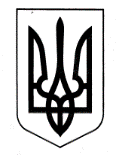 ХАРКІВСЬКА ОБЛАСНА ДЕРЖАВНА АДМІНІСТРАЦІЯДЕПАРТАМЕНТ НАУКИ І ОСВІТИ НАКАЗ18.10.2018					 Харків					№ 268Про участь учнів Харківського обласного вищого училища фізичної культури і спорту у відкритому чемпіонаті Сумської області на призи президента федерації Сумської області Відповідно до Положення про Департамент науки і освіти Харківської обласної державної адміністрації, затвердженого розпорядженням голови обласної державної адміністрації від 16.04.2018 № 284, враховуючи План спортивно-масових заходів Харківського обласного вищого училища фізичної культури і спорту на 2018 рік, затвердженого заступником директора Департаменту науки і освіти Харківської обласної державної адміністрації, керуючись статтею 6 Закону України «Про місцеві державні адміністрації»,          н а к а з у ю:	1. Рекомендувати директору Харківського обласного вищого училища фізичної культури і спорту Попову А.М.:	1.1. Забезпечити участь учнів відділення біатлону у відкритому чемпіонаті Сумської області на призи президента федерації Сумської області, що відбудеться у м. Сумах.		Термін: 27.10.2018-04.11.20181.2. Відрядити до м. Сум вчителів біатлону Харківського обласного вищого училища фізичної культури і спорту для супроводження учнів відділення біатлону.Термін: 27.10.2018-04.11.20182. Витрати по відрядженню учнів та супроводжуючої особи, зазначених у пункті 1 цього наказу, здійснити відповідно до кошторису витрат, затвердженому у  встановленому порядку.3. Контроль за виконанням наказу покласти на заступника директора Департаменту науки і освіти Харківської обласної державної адміністрації – начальника управління освіти і науки В.В. Ігнатьєва.Директор Департаменту 						Л.КАРПОВА 